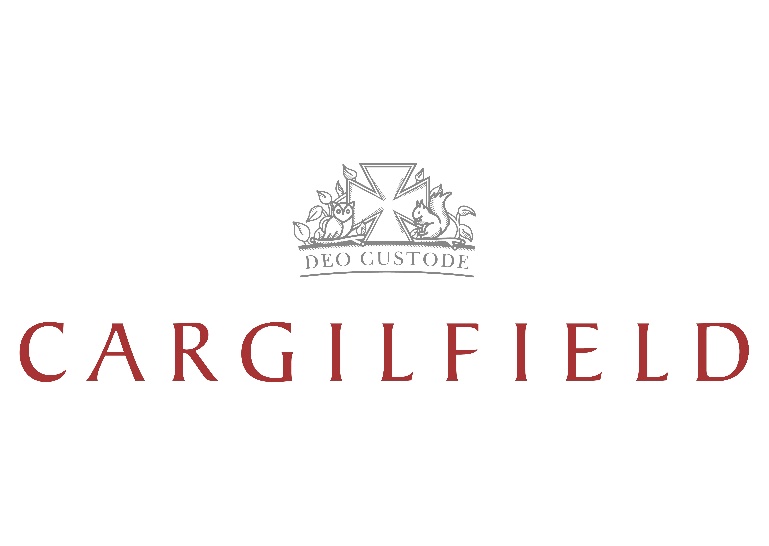 Policy on Mobile PhonesChildren at Cargilfield do not bring mobile phones to school.The exceptions to this are:For weekly boarders to allow them to make calls home before bed in an evening. These phones are kept by houseparents and may be used by children between 8.15 and 8.45pm. They should not be taken off the boarding landing.Children are encouraged to join in with the evening routine in the boarding community and so parents are advised to avoid long phone calls. For that reason, we also discourage phone calls for children who are boarding for only one night. There are, inevitably, some evenings where other arrangements may prevent a call being possible.Phones should not be used for accessing the internet unless this is for making a callChildren are welcome to use a school landline for a telephone call should they wish.On the rare occasions that children travel to or from school without adult supervision. These phones should be handed in at the School Office on arrival at school and can be collected before leaving school that evening. They should not be carried around school or left anywhere other than in the School Office.ARTPolicy Update March 2022